Respuestas para guía de Composición y descomposición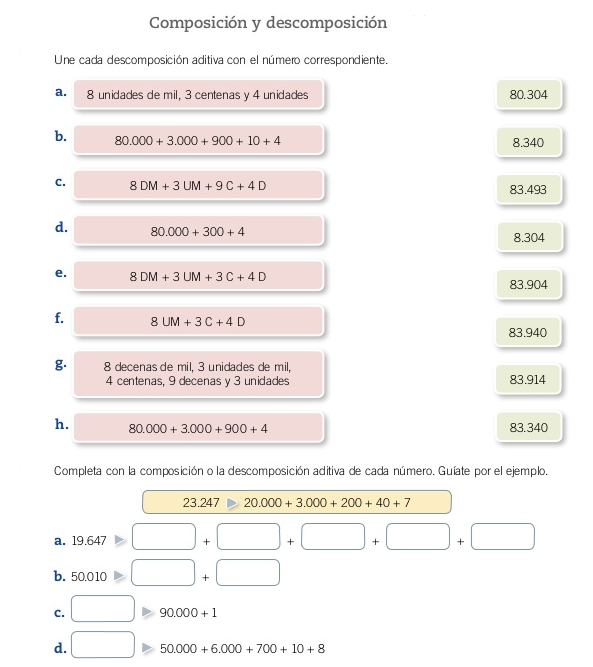                                                                                                                    Fuente: Santillana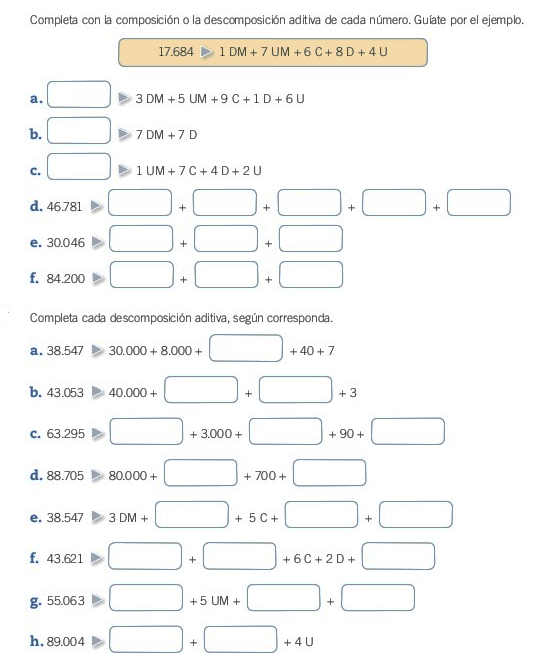                                                                                                                    Fuente: Santillana